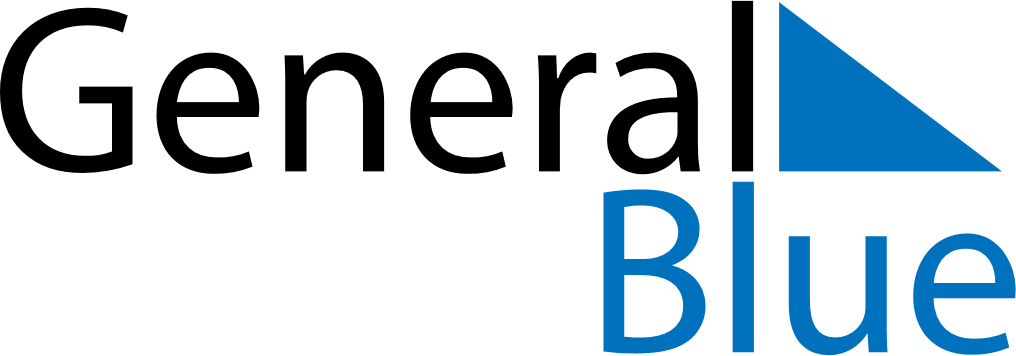 May 2029May 2029May 2029May 2029May 2029May 2029GuadeloupeGuadeloupeGuadeloupeGuadeloupeGuadeloupeGuadeloupeSundayMondayTuesdayWednesdayThursdayFridaySaturday12345Labour Day6789101112Victory DayAscension Day1314151617181920212223242526Whit Monday2728293031Abolition of Slavery
Mother’s DayNOTES